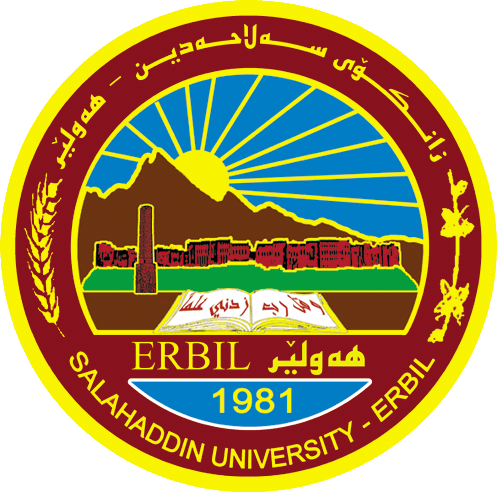 عزيزي المقيم...لاشك أن عملية التقييم العلمي هي سرية , هذا البحث الذي نرسله لحضرتك لغرض التقييم لا يكشف ولا يعلن للجهة الثالثة, في حالة إستفسارك أو إستشارتك بزملائك أو طلابك أو الجهات المختصة حول موضوع البحث فيجب عليك أن تخبر رئيس التحرير بما ستفعله وأن هيئة التحرير في المجلة تنظر بكل إحترام وتقدير لأرائك ومقترحاتك, وينبغي أن لا تعلم صاحب البحث بعملية التقييم في حالة علمك بصاحب وكاتب البحث.في هذه الإستمارة المرفقة للبحث نطلب من حضرتك أن تقيَّم هذا البحث وفقاً للمعايير العلمية والموضوعية المتبعة والمعروفة في كتابة البحوث, وهناك عدة أسئلة مطروحة في هذه الإستمارة متعلقة بالبحث من الضروري أن تشير بالجواب المناسب أمام كل سؤال من الأسئلة المطروحة مع تدوين الملاحظات والإنتقادات في حالة وجودها.أسم  المقيم:عنوان البحث: تأريخ الإستلام: تأريخ الإعادة:أولاً:- يرجى إجابة كل نقطة من هذه النقاط المتعلقة بالبحث، من خلال إختيار أحد الخيارات المحددة في الإستمارة.ثانياً:- أكتب ملاحظاتك ومقترحاتك للباحث.السيد المقيم المحترم...نشكرك على تقييمك للبحث . نطلب من حضرتك أن تتخذ قرارك النهائي حول هذا البحث من خلال الخيارات التالية:في حالة قبولك للبحث بتعديلات فهل تطلب إعادته لغرض التقييم بعد عملية التعديل:         نعم//                        لا//    لاالأسئلةجيدمقبولضعيفممتازهل أن عنوان البحث ملائم ومعبر من الناحية العلمية واللغويةمقبولالمقدمة وخلاصة البحث ملائمة وواضحة وتتوفر فيها الشروط العلميةمقبولهيكلية البحث ( الفصول والمحاور) مقبولة ومصاغة بشكل جيدمقبولمنهجية البحث متبعة بشكل جيد من قبل الباحث في كتابة هذا البحثمقبوليتضمن البحث تحليل وتقييم مقبول ويتضمن معلومات علمية إضافية وحديثة وبصمات الباحث واضحة في البحثمقبولإستخدم الباحث مصادر رصينة ومعتبرة وحديثة في كتابة البحث. ولم يأخذ معلومات جاهزة ونصية من المصادر الأخرى وحافظ على الأمانة العلمية في حالة أخذه معلومات من مصادر أخرى وقد أشار الى المصدر بشكل مباشر.جيدإن اللغة المستخدمة في كتابة البحث خالية من الأخطاء ومعبرة بشكل واضح وسلس عن موضوع البحث . جيدالإستنتاجات واضحة ومقبولة ومتناسقة مع ما ورد في متن البحث من مؤشرات ومعلومات كافية.مقبولقائمة المصادر والمراجع موجودة وفقاً للمعايير العلمية ويتضمن المصادر والمراجع الرصينة ولا يتضمن مصادر غير علمية وناقصة.مقبولبيها تلاعب الكلمات من ناحية منهجية البحث و خطوات كتابة فصول البحث بشكل عام !!!مقبول ... لا يحتاج الى تعديلاتمقبول.. يحتاج الى تعديلات خفيفةمقبولمقبول... يحتاج الى تعديلات كثيرة وجذريةغير مقبول... المستوى العلمي للبحث ضعيف